FORMULARZ OFERTOWYDostawa paczek świątecznych dla dzieci pracowników Zarządu Transportu Miejskiego w Poznaniu w 2018 roku.Nazwa wykonawcy: ……………………………………………………….………………………………………………..;adres Wykonawcy: …………………………………………………………………………………………..……………..;NIP ………………………………….;Regon: ………………………………..;Nr rachunku bankowego;Bank:…………………. Numer:……………………………………………………………………………………………….;Oferuję wykonanie przedmiotu zamówienia za:Łączną cenę netto: ……………………….. zł (słownie złotych:…………………………………………….)Podatek VAT w kwocie : ……….... (słownie złotych:…………………………………………………………………….)Łącznie cena brutto: ………………………. zł (słownie złotych…………………………………………………………….)W przypadku wystąpienia braków towaru u producenta niemożliwych do przewidzenia w dniu składania oferty, Zamawiający przewiduje możliwość konsultacji zmian w stosunku do przedmiotu oferty.Warunki płatności: płatność na podstawie wystawionej faktury w terminie do 21 dni od daty dostarczenia.Miejscowość, dnia : …………………………		                         .........................................................								podpis Wykonawcy lub osoby upoważnionej                 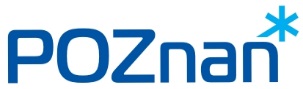 Załączniki:Formularz asortymentowy (x4)